Vectors and RatioVectors and RatioVectors and RatioVectors and Ratio(a)(a)(b)(b)In the triangle ,  and . The point  divides the line  in the ratio .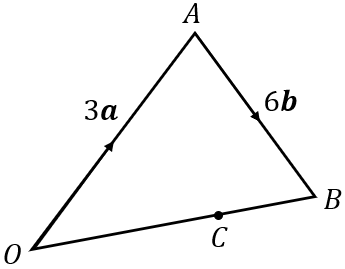 Express the following in terms of and :In the triangle ,  and . The point  divides the line  in the ratio .Express the following in terms of and : is a trapezium, where  and .  and  splits the line  in the ratio .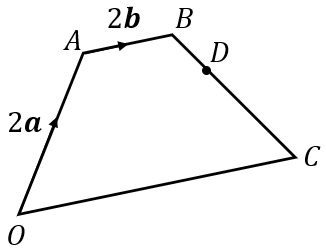 Express the following in terms of and :  is a trapezium, where  and .  and  splits the line  in the ratio .Express the following in terms of and : (a) (b) (a) (b) (c) (d) (c) (d)  (c) (c)(d)(d)In the parallelogram ,  and . The point  divides the line  in the ratio .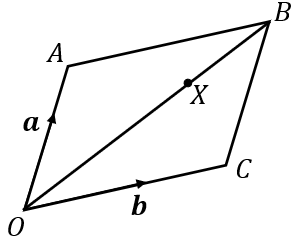 Express the following in terms of and :In the parallelogram ,  and . The point  divides the line  in the ratio .Express the following in terms of and : is a quadrilateral.    and .The point  divides the line  in the ratio . The point  divides the line  in the ratio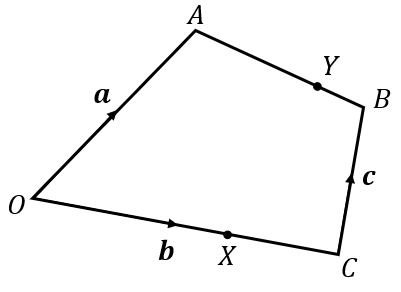 .Express the following in terms of and :  is a quadrilateral.    and .The point  divides the line  in the ratio . The point  divides the line  in the ratio.Express the following in terms of and : (a) (b) (a) (b) (c) (d) (c) (d) (e) (f) (e) (f) 